DescriptionColorSize(s)PriceQtyTotalLime Green T-Shirt$16.00Hooded Sweatshirt 
(Lime or Purple or Heather)$27.00Crewneck Sweatshirt – Adult size only (Heather or Purple)$27.00Zip Up Hooded Sweatshirt
(Heather or Purple)$35.00Heather SweatpantsNA$22.00Sets/Packages:Color(s)Size(s)PriceQtyTotalT-Shirt & Hooded$40.00T-Shirt& Hooded & Pants$60.00Hooded & Pants$45.00T-Shirt & Crewneck (Adult)$40.00T-Shirt & Crewneck & Pants (Adult)$60.00Crewneck & Pants (Adult)$45.00T-Shirt & Zip Up$49.00T-Shirt & Zip Up & Pants$69.00Zip Up & Pants$55.00Sub-Total:Tax (7.2%):Total Due: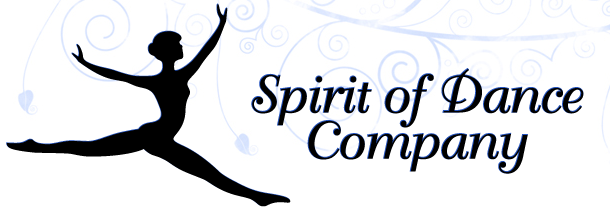 